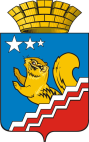 СВЕРДЛОВСКАЯ ОБЛАСТЬВОЛЧАНСКАЯ ГОРОДСКАЯ ДУМАПЯТЫЙ СОЗЫВДесятое заседаниеРЕШЕНИЕ № 76г. Волчанск					 					    27.10.2016 г.О внесении изменений в Решение Волчанской городской Думы от 15.03.2012 г. № 63 «Об утверждении председателей постоянных комиссий Волчанской городской Думы пятого созыва»В связи со смертью депутата Шмакова Александра Васильевича, в соответствии с Регламентом Волчанской городской Думы, руководствуясь Уставом Волчанского городского округа,ВОЛЧАНСКАЯ ГОРОДСКАЯ ДУМА РЕШИЛА:Внести в Решение Волчанской городской Думы от 15.03.2012 г. № 63 «Об утверждении председателей постоянных комиссий Волчанской городской Думы пятого созыва» следующие изменения:1.1 Подпункт 2 пункта 1 изложить в следующей редакции:«1) Маловцева Николая Алексеевича депутата от избирательного округа №3, председателем постоянной комиссии по  промышленной политике, вопросам жилищно-коммунального и сельского хозяйства».Настоящее Решение опубликовать в информационном бюллетене «Муниципальный вестник» и обнародовать на официальном сайте Волчанского городского округа в сети Интернет.Контроль, за выполнением данного Решения возложить на  председателя         Волчанской городской Думы Пермякова А. Ю.ПредседательВолчанской городской Думы                                                                               А.Ю. Пермяков